ROTINA SEMANAL – PRÉ I e PRÉ IIPROFESSOR: RAFAEL TOKIMATU – ED. FÍSICA“Educar é semear com sabedoria e colher com paciência.” (Augusto Cury)VÍDEO AULA APRESENTANDO E ORIENTANDO AS ATIVIDADES, DISPONÍVEL EM: https://www.youtube.com/watch?v=2uaCRjnWjZ0&list=PL2ASlftDfH7Rt-9VxcFY-9x0mE3JCviLo&index=6EDUCAÇÃO FÍSICAATIVIDADE – SOPRADOR DE BOLHASOlá Galerinha, tudo bem com vocês? Na aula de hoje vamos aprender a fazer dois sopradores de bolhas bem divertidos!!!Para fazer nosso primeiro assoprador vamos precisar dos seguintes materiais: - 01 GARRAFA DE ÁGUA - TESOURA - PEGUE A GARRAFA E CORTE O BICO DELA, UM OU DOIS DEDOS ABAIXO DA BOCA;- DEPOIS CORTE O FUNDO DA GARRAFA, DOIS A TRÊS DEDOS DE PROFUNDIDADE; - COLEQUE ÁGUA E SABÃO NA PARTE DO FUNDO DA GARRAFA; - PEGUE A PARTE DE CIMA E COLOQUE O BICO DA GARRAFA NA ÁGUA E SABÃO; - ASSOPRE O LADO CONTRÁRIO DO BICO BEM DEVAGAR PARA FORMAR AS BOLHAS !!! 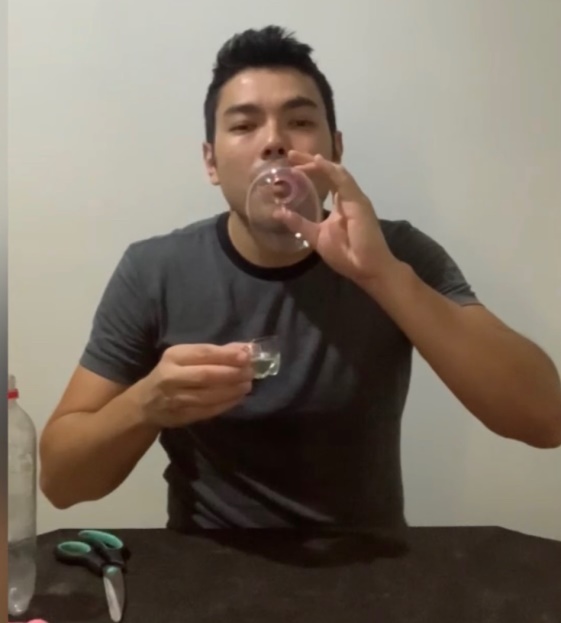 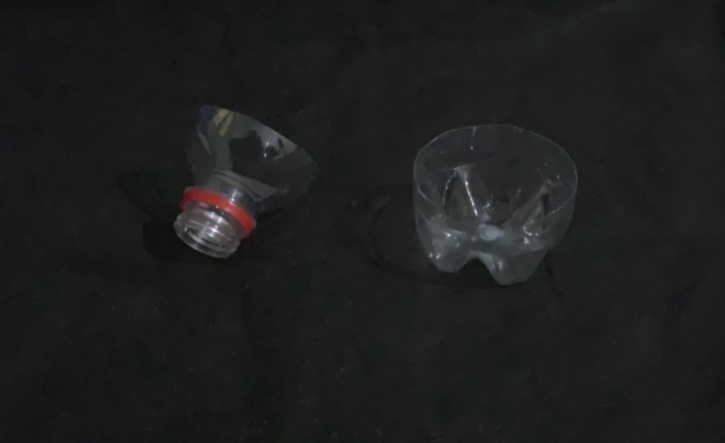 SOPRADOR DE BOLHAS 02MATERIAIS: - 01 GARRAFA - UMA MEIA - UM ELÁSTICO - TESOURA - PEGUE A GARRAFA E CORTE AO MEIO, VAMOS USAR APENAS A METADE (PARTE) DE CIMA; - PEGUE A MEIA E ENCAPE A PARTE DE CIMA DA GARRAFA. ENCAPE POR BAIXO, DEIXANDO A MEIA BEM ESTICADA; - PRENDA A MEIA NA BOCA DA GARRAFA COM O ELÁSTICO; - CORTE O EXCESSO DE MEIA - PEGUE UM PRATO COM ÁGUA E SABÃO, COLOQUE A PARTE DA MEIA DENTRO E MEXA; - TIRE E ASSOPRE O BICO DA GARRAFA BEM FORTE PARA SAIR MUITAS BOLHAS !!! QUALQUER DÚVIDA, ASSISTAM O VÍDEO DO PROFESSOR !!!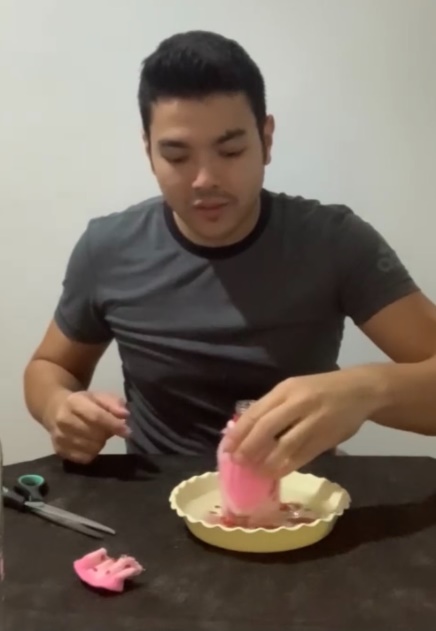 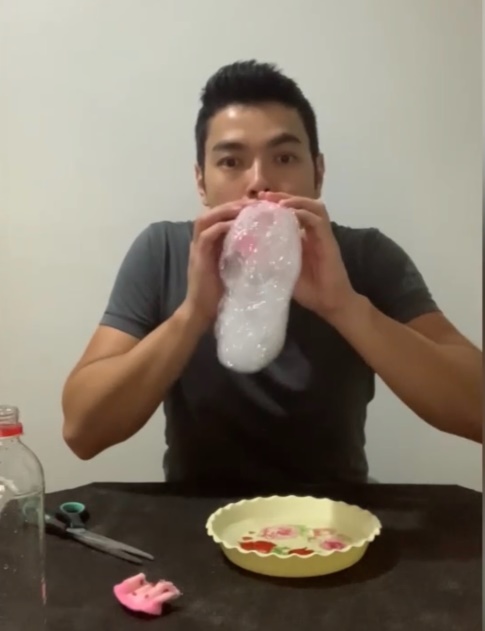 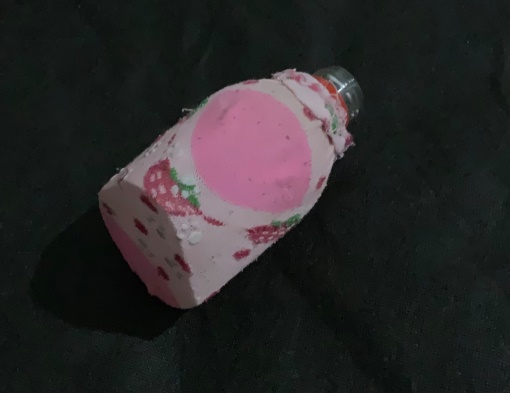 